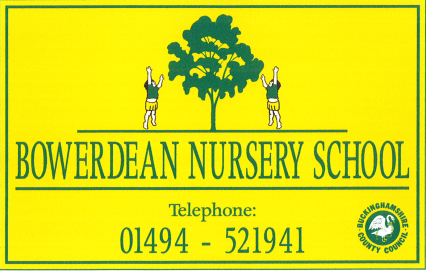 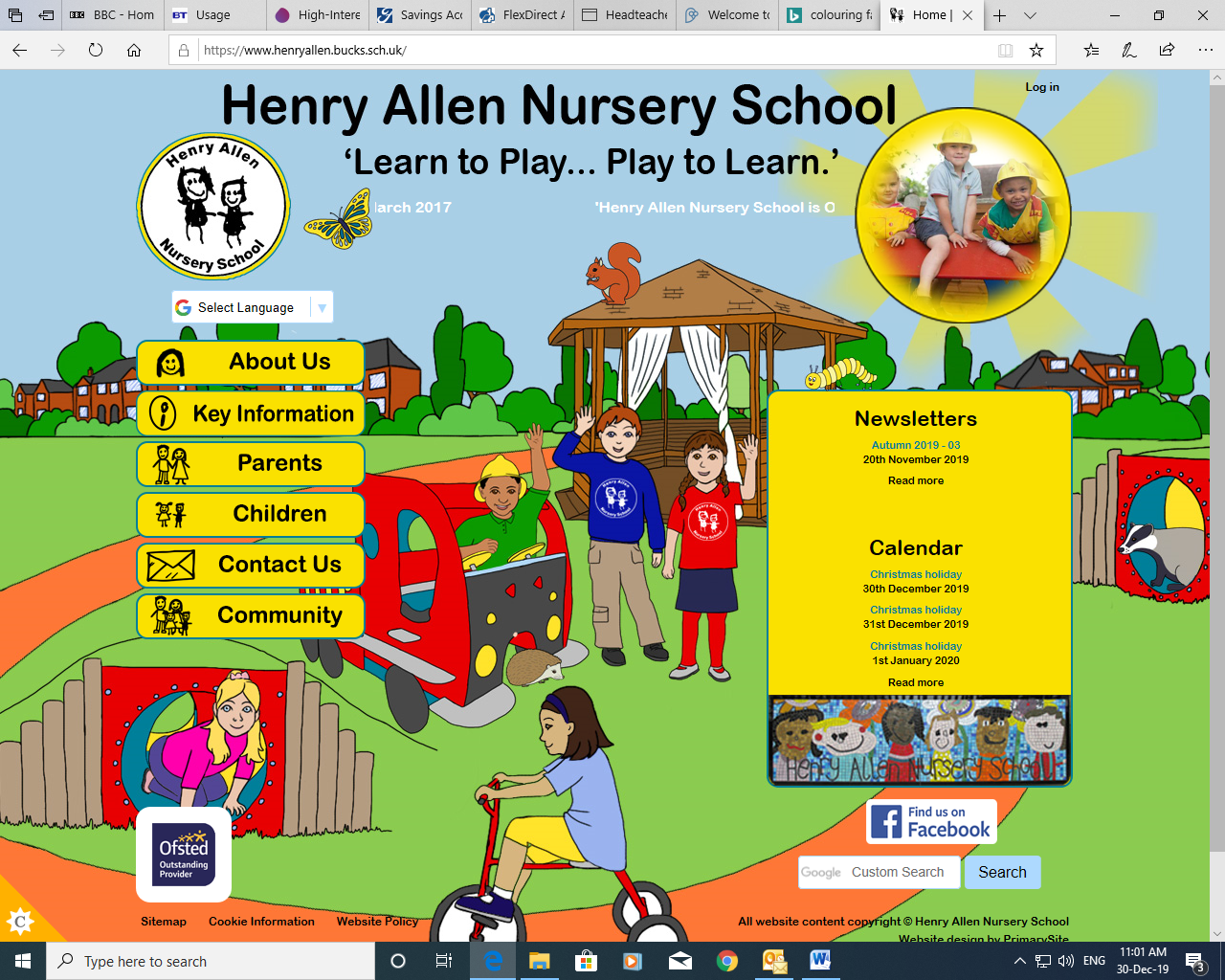 Person Description for the Executive HeadteacherGrowing Together FederationStart date: 1st September 2021QualificationsEssentialDesirableEvidenced byQualified teacher statusXApplication,CertificatesGraduate level qualificationXApplication,CertificatesNPQH of NPQICL or evidence of registration XApplication,CertificatesExperienceEssentialDesirableEvidenced byThe ability to fill the role of lead professional in classroom practiceXApplication,Interview,ReferencesPassion for and knowledge and understanding of Early YearsXApplication,Interview,ReferencesSuccessful experience of raising attainmentXApplication,Interview,ReferencesExperience of senior leadershipXApplication,Interview,ReferencesEvidence of working with children with SEND and knowledge of the Code of PracticeXApplication,Interview,ReferencesEvidence of working with a wide range of agenciesXApplication,Interview,ReferencesEvidence of working with children and families from a wide range of backgroundsXApplication,Interview,ReferencesSchool budget management and financial responsibilitiesXApplication,Interview,ReferencesExperience of strategic planning and school self-evaluationXApplication,Interview,ReferencesWorking with a governing boardXApplication,Interview,ReferencesUp to date knowledge of legislation and guidance in relation to working with and the protection of children and young peopleXApplication,Interview,ReferencesLeadership skillsEssentialDesirableEvidenced byAbility to think strategically and yet allow each school to retain its own personality and uniqueness.XAbility to engage and build strong relationships with staff, children, parents, governors, valuing their skills and interestsXApplication,Interview,ReferencesAbility to motivate colleagues to achieve their bestXApplication,Interview,ReferencesCapable of translating a vision into concrete and achievable strategiesXApplication,Interview,ReferencesDemonstrates enthusiasm and passion in all areas of school lifeXApplication,Interview,ReferencesPersonal qualitiesEssentialDesirableEvidenced byA sense of humour and passion for working with peopleXApplication,Interview,ReferencesAbility to remain calm and level-headed when under trying circumstancesXApplication,Interview,ReferencesCreative, resourceful and inspirationalXApplication,Interview,ReferencesExcellent communication skillsXApplication,Interview,ReferencesA commitment to maintain and develop the outstanding provision at all schools in the Growing Together FederationXApplication,Interview,ReferencesThe ability to prioritise and to be flexibleXApplication,Interview,ReferencesThe ability to engage parents and carers in supporting their children’s developmentXApplication,Interview,ReferencesCommitment to equality of opportunityXApplication,Interview,References